Pestişor breloc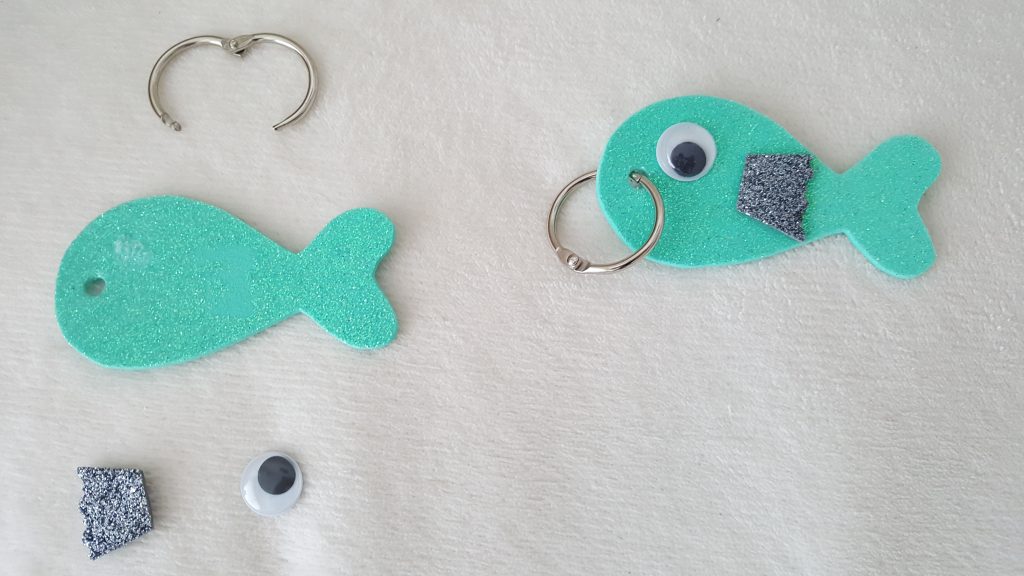 Lucru manual evanghelizareMateriale necesare:Foam cu sclipici (verde și gri)FoarfeceLipici silicon (pistol)Ochi adeziviInel brelocPerforator Se taie o formă de pește din foam-ul verde și se perforează.Se lipește o bucată de foam gri în formă de aripioară de pește.Se lipește și ochiul.Copiii vor putea scrie pe spate (cu pix sau carioca permanentă) Isus e Salvatorul meu, sau altceva potrivit cu tema lecției.Multă pace!